Dear Parent/CarerI am writing to inform you that I have heard today that there has been a confirmed case of COVID-19 in our school.  This will cause some concern for you all as families. Please be assured that the origin of this case was NOT the school.  Our Health Protection colleagues are continuing to support the school with information and communication to keep you informed of the situation.  Our Primary 3/4 class will be isolating from today, Saturday 24 October.  We will be expecting our P3/4 children and staff connected to the class to return to school on Wednesday 4 November. Advice from health professionals is that siblings of those children in our P3/4 class do not need to isolate and are able to attend school as normal.  I understand this may be confusing, but this is because their siblings have not been identified as a close contact.  The close contacts of the confirmed case are identified as the class they attend and not the household they are from.  If everyone else in their household is well, they do not need to self-isolate and siblings can therefore attend school.   ​Arrangements for home learning and remote support will be provided by the school over the next two weeks for those children self-isolating. Our school has created a comprehensive COVID 19 school operating procedures document, which details how we are managing the safety of pupils, staff and parents/carers in our school community. I have attached this document to this letter. However, can I please emphasise and remind you of the following:• Nursery, P1 and P2 Rattray children (and siblings) accompanied by one designated adult only per family can enter the playground via the gates on the High Street • Primary 3 pupils and upwards can enter the school from Rattray Common. No parents from these classes should enter the school playground, unless these children have younger siblings • If entering the school playground, please stand 2 metres from other families, on exiting the playground please leave promptly • Please do not congregate in areas of the playground • Limit items that your child brings from home • Pupils should keep socially distanced from all adults • Please remind your children of the necessity of good respiratory and hand hygiene • Encourage your children to maintain distance where possible, particularly indoors, as an added precaution – it is recommended that they should not be crowding together, touching or hugging their peers • Please DO NOT send your child to school if they are displaying any or anyone else in their household are displaying the following symptoms: a high temperature, a new continuous cough or a loss or change to sense of smell or tasteI would ask that you follow the above advice and our school operating procedures to ensure we all play our part in keeping our school safe and open. Please remember that anyone with COVID-19 symptoms, such as a cough, fever, or loss or change in senses of taste or smell should stay off work or school. If your child has symptoms, please keep them at home, and arrange for a test by calling 0800 028 2816 or go to www.NHSinform.scot/test-and-protect and let the school know. If your child returns a positive test result you will be contacted directly by the Public Health Team, who will also contact you directly if your child is identified as a contact of a confirmed case and needs to stay at home.Further InformationFurther information is available at: https://www.nhsinform.scot/illnesses-and-conditions/infections-and-poisoning/coronavirus-covid-19https://www.gov.scot/coronavirus-covid-19/www.pkc.gov.uk/coronavirus/schoolsI appreciate this is a worrying time for you and your family, but would assure you that the school has all the relevant procedures in place to keep everyone safe. We are following the protocols and advice of Scottish Government, Public Health Scotland, NHS Tayside and Perth & Kinross Council.  Please be assured that if there are any further developments in this situation, I will share relevant information with you as quickly as possible.  If you have any questions or concerns, please do not hesitate to contact our school office on the phone number and email address above. Yours sincerely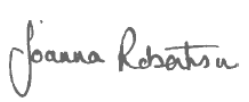 Joanna RobertsonHeadteacher 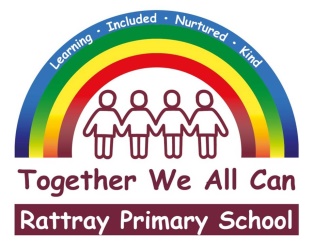 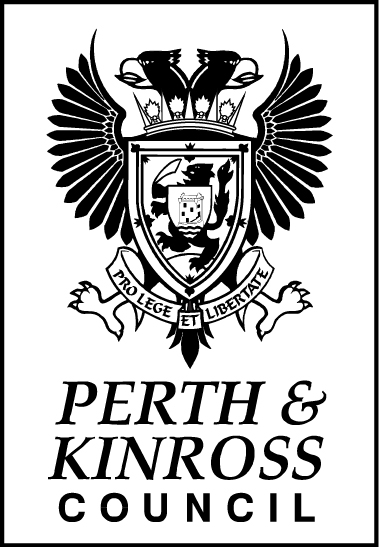 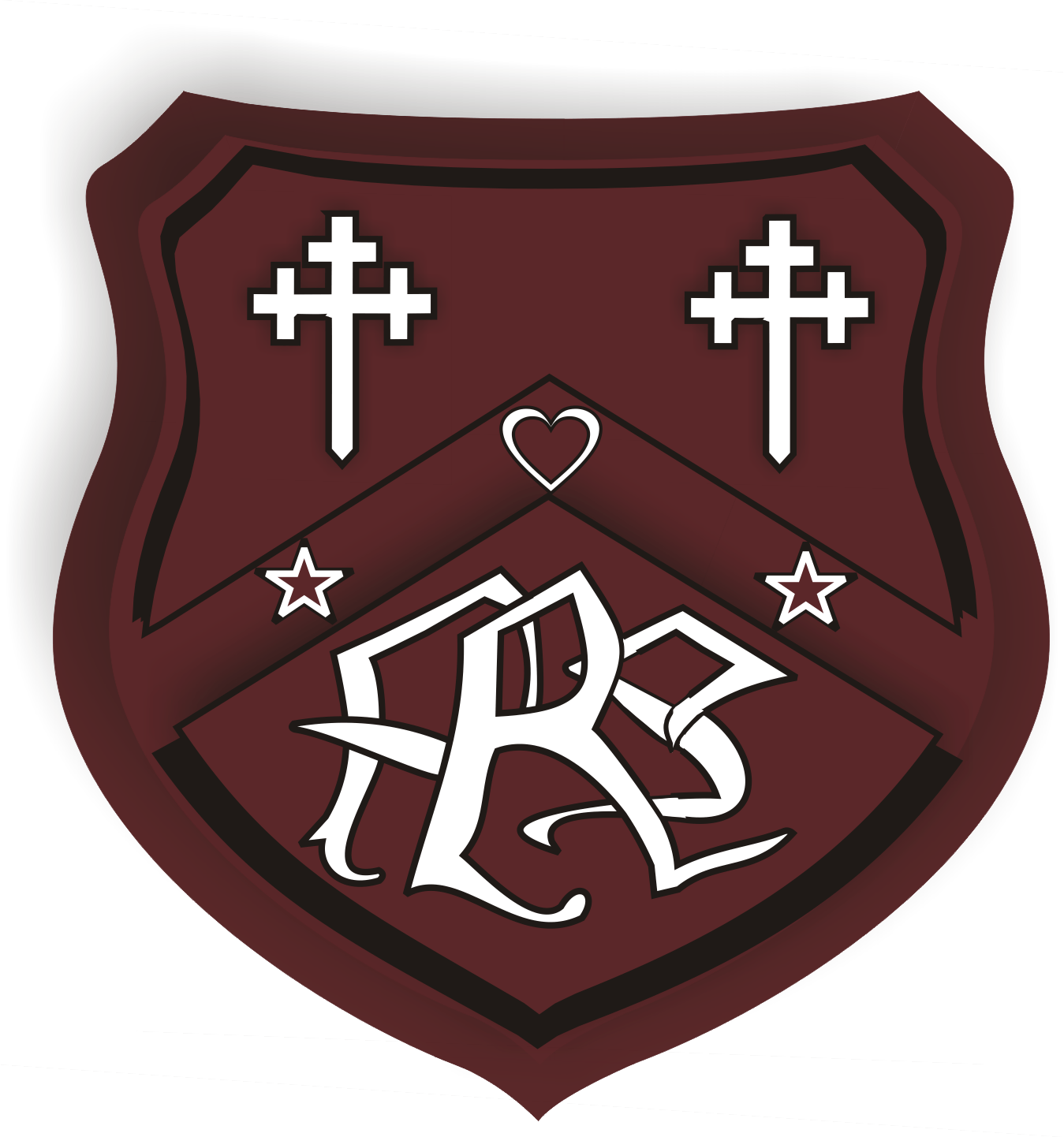 Joanna RobertsonHeadteacher Rattray Primary School, High Street, RattrayBLAIRGOWRIE, PH10 7DG01250-871980Email: rattray@pkc.gov.ukwww.pkc.gov.uk Joanna RobertsonHeadteacher Rattray Primary School, High Street, RattrayBLAIRGOWRIE, PH10 7DG01250-871980Email: rattray@pkc.gov.ukwww.pkc.gov.uk 24 October 2020